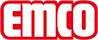 emco Bauemco TWINGUARD revêtement Nylonflor (NF) 12 NFType12 NFrésistanceforteprofilé porteurNylonflor-gommeRevêtementBandes en Nylonflor et gomme resistantes à l'usure et imputrescibles, combinées à des profilés grattoirs en aluminium. Profilés grattoir disponibles en laiton ou en version anodisée (en option).écartement standard des profilés (mm): env.0 mm, structure ferméeColorisgrisnoirZebracoloris spéciauxZebra, gris, noirliaisonTige filetée - rigidedimensionsLargeur du tapis:…... mm (longueur des profilés)Profondeur du tapis:…. mm (sens de passage)contactemco Benelux B.V. · Divisie Bouwtechniek · Veldrijk 2 · 8530 Harelbeke / BE · Tel. (+32) 056 224 978 · bouwtechniek@benelux.emco.de · www.emco-bau.com